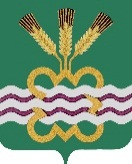 ГЛАВА МУНИЦИПАЛЬНОГО ОБРАЗОВАНИЯКАМЕНСКИЙ ГОРОДСКОЙ  ОКРУГПОСТАНОВЛЕНИЕот 01.12.2016 г. № 1960п. МартюшОб утверждении Административного регламента по предоставлению муниципальной услуги «Предоставление в собственность, аренду земельных участков, находящихся в государственной неразграниченной собственности и собственности Муниципального образования «Каменский городской округ» по результатам торгов»   	В соответствии с  Федеральным законом от 06.10.2003 N 131-ФЗ «Об общих принципах организации местного самоуправления в Российской Федерации», Земельным кодексом Российской Федерации от 25.10.2001 года № 136-ФЗ, Федеральным законом от 27.07.2010 года № 210-ФЗ «Об организации предоставления государственных и муниципальных услуг», руководствуясь Уставом МО «Каменский городской округ»ПОСТАНОВЛЯЮ:                1. Утвердить Административный регламент по предоставлению муниципальной услуги «Предоставление в собственность, в аренду земельных участков, находящихся в государственной неразграниченной собственности и собственности Муниципального образования «Каменский городской округ» по результатам торгов» (прилагается).     2. Утвердить рекомендуемые формы договора купли-продажи земельного участка и договора аренды земельного участка, заключаемых по результатам проведения публичных торгов по продаже земельного участка или права на заключение договора аренды земельного участка.     3. Опубликовать настоящее постановление в газете «Пламя» и разместить на официальном сайте муниципального образования «Каменский городской округ».     4. Контроль за исполнением настоящего постановления возложить на и.о. председателя Комитета по управлению муниципальным  имуществом Администрации  Каменского городского  округа  Еремину Т.В.И.о. Главы  городского округа                                                            А.Ю. КошкаровУтвержден Постановлением Главы МО «Каменский городской округ»от 01.12.2016 г. № 1960«Об утверждении Административного регламента по предоставлению муниципальной услуги «Предоставление в собственность, аренду земельных участков, находящихся в государственной неразграниченной собственности и собственности Муниципального образования «Каменский городской округ» по результатам торгов»АДМИНИСТРАТИВНЫЙ РЕГЛАМЕНТПРЕДОСТАВЛЕНИЯ МУНИЦИПАЛЬНОЙ УСЛУГИ«ПРЕДОСТАВЛЕНИЕ В СОБСТВЕННОСТЬ, АРЕНДУ ЗЕМЕЛЬНЫХ УЧАСТКОВ,  НАХОДЯЩИХСЯ В ГОСУДАРСТВЕННОЙ НЕРАЗГРАНИЧЕННОЙ СОБСТВЕННОСТИ И СОБСТВЕННОСТИ МУНИЦИПАЛЬНОГО ОБРАЗОВАНИЯ «КАМЕНСКИЙ ГОРОДСКОЙ ОКРУГ» ПО РЕЗУЛЬТАТАМ ТОРГОВ»Раздел 1. ОБЩИЕ ПОЛОЖЕНИЯ1.1. ПРЕДМЕТ РЕГУЛИРОВАНИЯПредметом регулирования административного регламента предоставления муниципальной услуги по предоставлению земельных участков находящихся в государственной неразграниченной собственности и собственности Муниципального образования «Каменский городской округ» по результатам торгов (далее - административный регламент) являются административные процедуры, обеспечивающие предоставление муниципальной услуги по предоставлению земельных участков по результатам торгов (далее - муниципальная услуга).1.2. КРУГ ЗАЯВИТЕЛЕЙ2. Заявителями могут быть любые физические, юридические лица, в том числе иностранные граждане, лица без гражданства, заинтересованные в предоставлении муниципальной услуги (далее - заявители).3. От имени заявителей заявление и иные документы (информацию, сведения, данные), предусмотренные Административным регламентом, могут подавать (представлять) лица, уполномоченные в соответствии с законодательством Российской Федерации выступать от имени заявителей при взаимодействии с муниципальными органами (далее - представители).1.3. ТРЕБОВАНИЯ К ПОРЯДКУ ИНФОРМИРОВАНИЯО ПРЕДОСТАВЛЕНИИ МУНИЦИПАЛЬНОЙ УСЛУГИ4. Органом местного самоуправления Каменского городского округа, уполномоченным на предоставление муниципальной услуги, предусмотренной настоящим Регламентом, является Администрация Каменского городского округа. Муниципальную услугу, предусмотренную настоящим Административным регламентом, от имени Администрации Каменского городского округа предоставляет Комитет по управлению муниципальным имуществом Администрации Каменского городского округа (далее - Комитет).5. Место нахождения Комитета:Почтовый адрес: 623400, Россия, Свердловская область, город Каменск-Уральский, проспект Победы, 97 «а».Режим работы: понедельник - четверг с 08:00 до 17:00, пятница с 8:00 до 16:00; перерыв: с 12:30 до 13:18; суббота, воскресенье - выходные дни.Прием заявителей осуществляется по адресу: Свердловская область, город Каменск-Уральский, проспект Победы, 97 «а».         Время приема специалистами Комитета: Среда, Четверг с 9:00 до 16:00, перерыв: с 12:30 до 13:18.Телефон для справок: (3439)370-228;Адрес электронной почты: 901komitet@mail.ru Официальный сайт Администрации Каменского городского округа в сети Интернет: kamensk-adm.ru.6. Информация о порядке предоставления муниципальной услуги, предусмотренной настоящим Административным регламентом, предоставляется специалистами Комитета:- непосредственно;- с использованием средств телефонной связи по номеру телефона (3439)370-228, 370-238;- посредством размещения информации на официальном сайте МО «Каменский городской округ» в сети Интернет: kamensk-adm.ru., опубликования в средствах массовой информации, размещения на информационном стенде Комитета.Раздел 2. СТАНДАРТ ПРЕДОСТАВЛЕНИЯ МУНИЦИПАЛЬНОЙ УСЛУГИ2.1. НАИМЕНОВАНИЕ МУНИЦИПАЛЬНОЙ УСЛУГИ7. Наименование муниципальной услуги:«Предоставление в собственность, аренду земельных участков, находящихся в государственной неразграниченной собственности и собственности муниципального образования «Каменский городской округ» по результатам торгов».2.2. НАИМЕНОВАНИЕ ОРГАНА,ПРЕДОСТАВЛЯЮЩЕГО МУНИЦИПАЛЬНУЮ УСЛУГУ8. Муниципальная услуга предоставляется специалистами Комитета по управлению муниципальным имуществом Администрации Каменского городского округа.9. При предоставлении муниципальной услуги Комитет взаимодействует:- с Управлением Федеральной службы государственной регистрации, кадастра и картографии по Свердловской области;- с Межрегиональной сетевой компанией Урала, отвечающей за возможность подключения к электросетям на территории Свердловской области.- с кадастровым инженером, имеющим действующий аттестат кадастрового инженера;- с оценщиком, являющимся членом одной из саморегулируемых организаций оценщиков и застраховавшим свою ответственность.2.3. ОПИСАНИЕ РЕЗУЛЬТАТА ПРЕДОСТАВЛЕНИЯМУНИЦИПАЛЬНОЙ УСЛУГИ10. Результатами предоставления муниципальной услуги является заключение договора купли-продажи или договора аренды земельного участка, государственная собственность на который не разграничена, либо находящийся в собственности Муниципального образования «Каменский городской округ».Заявителю может быть отказано в предоставлении муниципальной услуги по основаниям, указанным в п.п. 18,19 п. 2.10 настоящего Административного регламента.2.4. СРОК ПРЕДОСТАВЛЕНИЯ МУНИЦИПАЛЬНОЙ УСЛУГИ11. Комитет предоставляет муниципальную услугу, в том числе с учетом необходимости обращения в организации, указанные в п.п.9 п.2.2 настоящего Административного регламента, в срок не более 5 месяцев со дня регистрации заявления о предоставлении муниципальной услуги. Срок выдачи (направления) документов, являющихся результатом предоставления муниципальной услуги, составляет 10 дней со дня составления протокола о результатах аукциона. 2.5. ПЕРЕЧЕНЬ НОРМАТИВНЫХ ПРАВОВЫХ АКТОВ,РЕГУЛИРУЮЩИХ ОТНОШЕНИЯ, ВОЗНИКАЮЩИЕ В СВЯЗИС ПРЕДОСТАВЛЕНИЕМ МУНИЦИПАЛЬНОЙ УСЛУГИ12. Перечень нормативных правовых актов Российской Федерации и нормативных правовых актов Свердловской области, регулирующих отношения, возникающие в связи с предоставлением муниципальной услуги:Конституция Российской Федерации, принятая всенародным голосованием 12 декабря 1993 года ("Российская газета", 1993, 25 декабря, N 237);Гражданский кодекс Российской Федерации ("Российская газета", N 238-239, 08.12.1994);Земельный кодекс Российской Федерации ("Российская газета", N 211-212, 30.10.2001);Градостроительный кодекс Российской Федерации ("Российская газета", N 290, 30.12.2004);Федеральный закон от 27 июля 2010 года N 210-ФЗ "Об организации предоставления государственных и муниципальных услуг" ("Российская газета", N 168, 30.07.2010) (далее - Федеральный закон N 210-ФЗ);Федеральный закон от 21 июля 1997 года N 122-ФЗ "О государственной регистрации прав на недвижимое имущество и сделок с ним" ("Российская газета", N 145, 30.07.1997);Федеральный закон от 25 октября 2001 года N 137-ФЗ "О введении в действие Земельного кодекса Российской Федерации" ("Российская газета", N 211-212, 30.10.2001);Федеральный закон от 21 декабря 2001 года N 178-ФЗ "О приватизации государственного и муниципального имущества" ("Российская газета", N 16, 26.01.2002);Федеральный закон от 29 декабря 2004 года N 191-ФЗ "О введении в действие Градостроительного кодекса Российской Федерации" ("Российская газета", N 290, 30.12.2004);Федеральный закон от 24 июля 2007 года N 221-ФЗ "О государственном кадастре недвижимости" ("Российская газета", N 165, 01.08.2007);Федеральный закон от 6 апреля 2011 года N 63-ФЗ "Об электронной подписи" ("Российская газета", N 75, 08.04.2011);Закон Свердловской области от 07.07.2004 N 18-ОЗ "Об особенностях регулирования земельных отношений на территории Свердловской области" ("Областная газета", 2004, 07 июля, N 181-182);Постановление Правительства Свердловской области от 16.11.2011 N 1576-ПП "О разработке и утверждении административных регламентов исполнения государственных функций и административных регламентов предоставления государственных услуг" ("Областная газета", N 441-442, 25.11.2011);2.6. ИСЧЕРПЫВАЮЩИЙ ПЕРЕЧЕНЬ ДОКУМЕНТОВ,НЕОБХОДИМЫХ В СООТВЕТСТВИИ С НОРМАТИВНЫМИПРАВОВЫМИ АКТАМИ ДЛЯ ПРЕДОСТАВЛЕНИЯ МУНИЦИПАЛЬНОЙ УСЛУГИ,ПОДЛЕЖАЩИХ ПРЕДСТАВЛЕНИЮ ЗАЯВИТЕЛЕМ13. Исчерпывающий перечень документов, необходимых в соответствии с нормативными правовыми актами для предоставления муниципальной услуги, подлежащих представлению заявителем:1) заявление о проведении аукциона с указанием реквизитов документа, удостоверяющего личность гражданина Российской Федерации в соответствии с требованиями законодательства Российской Федерации, в случае обращения юридического лица заявление с указанием полного наименования, место нахождения, идентификационного номера налогоплатищика, при обращении иностранного гражданина либо лица без гражданства, заявление с указанием реквизитов документа, удостоверяющего в соответствии с действующим законодательством его личность, а также с указанием кадастрового номера земельного участка и цели использования такого земельного участка (Приложение № 1);2) в случае если от имени заявителя заявление подается его представителем, то к заявлению прилагается копия документа, подтверждающего полномочия представителя.2.7. ИСЧЕРПЫВАЮЩИЙ ПЕРЕЧЕНЬ ДОКУМЕНТОВ, НЕОБХОДИМЫХДЛЯ ПРЕДОСТАВЛЕНИЯ МУНИЦИПАЛЬНОЙ УСЛУГИ,КОТОРЫЕ НАХОДЯТСЯ В РАСПОРЯЖЕНИИ ИНЫХ ОРГАНОВ,УЧАСТВУЮЩИХ В ПРЕДОСТАВЛЕНИИ МУНИЦИПАЛЬНОЙ УСЛУГИ14. Для подготовки проекта постановления Главы Муниципального образования «Каменский городской округ» о проведении торгов в отношении земельных участков, находящихся в государственной неразграниченной собственности и собственности Муниципального образования «Каменский городской округ», специалистом Комитета от государственных органов власти и иных организаций запрашиваются следующие документы:- кадастровый паспорт земельного участка, предоставляемый Росреестром;- выписка из Единого государственного реестра прав на недвижимое имущество и сделок с ним на земельный участок, предоставляемая Росреестром;- выписка из Единого государственного реестра прав на недвижимое имущество и сделок с ним на здание, строение, сооружение, находящиеся на приобретаемом земельном участке, предоставляемая Росреестром;- технические условия подключения объекта к сетям инженерно-технического обеспечения и размер платы за подключение объектов капитального строительства к сетям инженерно-технического обеспечения, предоставляемые соответствующими организациями.-  отчет об определении рыночной стоимости земельного участка, либо рыночной стоимости права аренды земельного участка, предоставленного соответствующими организациями.2.8. УКАЗАНИЕ НА ЗАПРЕТ ТРЕБОВАТЬ ОТ ЗАЯВИТЕЛЯПРЕДСТАВЛЕНИЯ ДОКУМЕНТОВ И ИНФОРМАЦИИ ИЛИОСУЩЕСТВЛЕНИЯ ДЕЙСТВИЙ15. Специалисты Комитета в процессе предоставления муниципальной услуги не вправе требовать от заявителя:1) представления документов и информации или осуществления действий, представление или осуществление которых не предусмотрено нормативными правовыми актами, регулирующими отношения, возникающие в связи с предоставлением муниципальной услуги;2) представления документов и информации, которые в соответствии с нормативными правовыми актами Российской Федерации, нормативными правовыми актами Свердловской области и муниципальными правовыми актами, находятся в распоряжении государственных органов, органов местного самоуправления и (или) подведомственных государственным органам и органам местного самоуправления организаций, участвующих в предоставлении государственных или муниципальных услуг, за исключением документов, указанных в части 6 статьи 7 Федерального закона N 210-ФЗ.2.9. ИСЧЕРПЫВАЮЩИЙ ПЕРЕЧЕНЬ ОСНОВАНИЙДЛЯ ОТКАЗА В ПРИЕМЕ ДОКУМЕНТОВ, НЕОБХОДИМЫХДЛЯ ПРЕДОСТАВЛЕНИЯ МУНИЦИПАЛЬНОЙ УСЛУГИ16. Оснований для отказа в приеме документов, необходимых для предоставления муниципальной услуги, не предусмотрено.2.10. ИСЧЕРПЫВАЮЩИЙ ПЕРЕЧЕНЬ ОСНОВАНИЙДЛЯ ПРИОСТАНОВЛЕНИЯ ИЛИ ОТКАЗА В ПРЕДОСТАВЛЕНИИМУНИЦИПАЛЬНОЙ УСЛУГИ17. Оснований для приостановления предоставления муниципальной услуги не предусмотрено.18. В предоставлении муниципальной услуги отказывается в следующих случаях:- земельный участок, указанный в заявлении не относится к земельным участкам, государственная собственность на которые не разграничена либо находящимся в муниципальной собственности;- представление неполного комплекта документов, необходимых для принятия решения о предоставлении муниципальной услуги, указанных в подпункте 13 пункта 2.6 настоящего Регламента;- текст письменного обращения не поддается прочтению.19. Основанием для отказа в проведении аукциона является выявление обстоятельств, при которых земельный участок не может быть предметом аукциона (основания, предусмотренные пунктом 8 статьи 39.11 Земельного кодекса Российской Федерации).2.11. ПЕРЕЧЕНЬ УСЛУГ, КОТОРЫЕ ЯВЛЯЮТСЯ НЕОБХОДИМЫМИ ИОБЯЗАТЕЛЬНЫМИ ДЛЯ ПРЕДОСТАВЛЕНИЯ МУНИЦИПАЛЬНОЙ УСЛУГИ,В ТОМ ЧИСЛЕ СВЕДЕНИЯ О ДОКУМЕНТЕ (ДОКУМЕНТАХ),ВЫДАВАЕМОМ (ВЫДАВАЕМЫХ) ОРГАНИЗАЦИЯМИ, УЧАСТВУЮЩИМИВ ПРЕДОСТАВЛЕНИИ МУНИЦИПАЛЬНОЙ УСЛУГИ20. Услуги, которые являются необходимыми и обязательными для предоставления муниципальной услуги, в том числе сведения о документе (документах), выдаваемом (выдаваемых) организациями, участвующими в предоставлении муниципальной услуги, не предусмотрены.2.12. ПОРЯДОК, РАЗМЕР И ОСНОВАНИЯ ВЗИМАНИЯ ПЛАТЫ ЗА ПРЕДОСТАВЛЕНИЕ МУНИЦИПАЛЬНОЙ УСЛУГИ21. Плата за предоставление муниципальной услуги не взимается.2.13. ПОРЯДОК, РАЗМЕР И ОСНОВАНИЯ ВЗИМАНИЯПЛАТЫ ЗА ПРЕДОСТАВЛЕНИЕ УСЛУГ, КОТОРЫЕ ЯВЛЯЮТСЯНЕОБХОДИМЫМИ И ОБЯЗАТЕЛЬНЫМИ ДЛЯ ПРЕДОСТАВЛЕНИЯМУНИЦИПАЛЬНОЙ УСЛУГИ, ВКЛЮЧАЯ ИНФОРМАЦИЮО МЕТОДИКЕ РАСЧЕТА РАЗМЕРА ТАКОЙ ПЛАТЫ22. Плата за предоставление услуг, которые являются необходимыми и обязательными для предоставления муниципальной услуги, включая информацию о методике расчета размера такой платы не предусмотрена.2.14. МАКСИМАЛЬНЫЙ СРОК ОЖИДАНИЯ В ОЧЕРЕДИПРИ ПОДАЧЕ ЗАПРОСА О ПРЕДОСТАВЛЕНИИМУНИЦИПАЛЬНОЙ УСЛУГИ, УСЛУГИ, ПРЕДОСТАВЛЯЕМОЙОРГАНИЗАЦИЕЙ, УЧАСТВУЮЩЕЙ В ПРЕДОСТАВЛЕНИИМУНИЦИПАЛЬНОЙ УСЛУГИ, И ПРИ ПОЛУЧЕНИИ РЕЗУЛЬТАТАПРЕДОСТАВЛЕНИЯ ТАКИХ УСЛУГ23. Время ожидания заявителями в очереди при подаче запроса о предоставлении муниципальной услуги и при получении результата предоставления муниципальной услуги не должно превышать 15 минут.2.15. СРОК И ПОРЯДОК РЕГИСТРАЦИИ ЗАПРОСА ЗАЯВИТЕЛЯО ПРЕДОСТАВЛЕНИИ МУНИЦИПАЛЬНОЙ УСЛУГИ И УСЛУГИ,ПРЕДОСТАВЛЯЕМОЙ ОРГАНИЗАЦИЕЙ, УЧАСТВУЮЩЕЙ В ПРЕДОСТАВЛЕНИИМУНИЦИПАЛЬНОЙ УСЛУГИ24. Запрос заявителя о предоставлении муниципальной услуги регистрируется непосредственно в день подачи такого запроса в журнале приема документов Комитета. 2.16. ТРЕБОВАНИЯ К ПОМЕЩЕНИЯМ, В КОТОРЫХПРЕДОСТАВЛЯЮТСЯ МУНИЦИПАЛЬНАЯ УСЛУГА, УСЛУГА,ПРЕДОСТАВЛЯЕМАЯ ОРГАНИЗАЦИЕЙ, УЧАСТВУЮЩЕЙ В ПРЕДОСТАВЛЕНИИ МУНИЦИПАЛЬНОЙ УСЛУГИ, К МЕСТУ ОЖИДАНИЯ И ПРИЕМА ЗАЯВИТЕЛЕЙ, РАЗМЕЩЕНИЮ И ОФОРМЛЕНИЮ ВИЗУАЛЬНОЙ,ТЕКСТОВОЙ И МУЛЬТИМЕДИЙНОЙ ИНФОРМАЦИИ О ПОРЯДКЕПРЕДОСТАВЛЕНИЯ ТАКИХ УСЛУГ, В ТОМ ЧИСЛЕ К ОБЕСПЕЧЕНИЮ ДОСТКПНОСТИ ДЛЯ ИНВАЛИДОВ УКАЗАННЫХ ОБЪЕКТОВ В СООТВЕТСТВИИ С ЗАКОНОДАТЕЛЬСТВОМ РОССИЙСКОЙ ФЕДЕРАЦИИ О СОЦИАЛЬНОЙ ЗАЩИТЕ ИНВАЛИДОВ25. Помещения, в которых предоставляется муниципальная услуга (далее - помещения) располагаются с учетом пешеходной доступности (не более 5 минут пешком) для заявителей от остановок общественного транспорта.Вход в здание оборудуется информационной табличкой (вывеской), содержащей информацию о наименовании Комитета. На территории, прилегающей к зданию, имеются места для парковки автотранспортных средств. Доступ и пользование парковочными местами является бесплатным.Прием заявителей осуществляется в специально отведенных для этих целей помещениях, обеспечивающих комфортные условия для заявителей и оптимальные условия для работы специалистов.Вход и передвижение по помещениям, в которых проводится прием граждан, не должны создавать затруднений для лиц с ограниченными возможностями. Помещения должны отвечать требованиям доступности для инвалидов в соответствии с законодательством Российской Федерации о социальной защите инвалидов.Помещения для ожидания оборудуются стульями или скамьями, а для удобства заполнения заявления о предоставлении муниципальной услуги - столами и информационными стендами с образцами заполнения заявления о предоставлении муниципальной услуги.Кабинеты приема заявителей оборудуются информационными табличками (вывесками) с указанием номера кабинета, Ф.И.О. специалиста, осуществляющего предоставление муниципальной услуги, и режима работы.Рабочее место специалиста, осуществляющего предоставление муниципальной услуги, оборудуется персональным компьютером с возможностью доступа к необходимым информационным базам данных и печатающим устройствам.2.17. ПОКАЗАТЕЛИ ДОСТУПНОСТИ И КАЧЕСТВАМУНИЦИПАЛЬНОЙ УСЛУГИ, В ТОМ ЧИСЛЕ КОЛИЧЕСТВОВЗАИМОДЕЙСТВИЙ ЗАЯВИТЕЛЯ С ДОЛЖНОСТНЫМИ ЛИЦАМИПРИ ПРЕДОСТАВЛЕНИИ МУНИЦИПАЛЬНОЙ УСЛУГИ ИИХ ПРОДОЛЖИТЕЛЬНОСТЬ, ВОЗМОЖНОСТЬ ПОЛУЧЕНИЯМУНИЦИПАЛЬНОЙ УСЛУГИ В МФЦ ПРЕДОСТАВЛЕНИЯГОСУДАРСТВЕННЫХ И МУНИЦИПАЛЬНЫХ УСЛУГ, ВОЗМОЖНОСТЬПОЛУЧЕНИЯ ИНФОРМАЦИИ О ХОДЕ ПРЕДОСТАВЛЕНИЯМУНИЦИПАЛЬНОЙ УСЛУГИ, В ТОМ ЧИСЛЕ С ИСПОЛЬЗОВАНИЕМИНФОРМАЦИОННО-КОММУНИКАЦИОННЫХ ТЕХНОЛОГИЙ26. Показателями доступности муниципальной услуги являются:- информированность заявителя о получении муниципальной услуги (содержание, порядок и условия ее получения);- комфортность ожидания муниципальной услуги (оснащенные места ожидания, санитарно-гигиенические условия помещения (освещенность, просторность, отопление), эстетическое оформление);- комфортность получения муниципальной услуги (техническая оснащенность, санитарно-гигиенические условия помещения (освещенность, просторность, отопление)), эстетическое оформление, комфортность организации процесса (отношение специалистов к заявителю: вежливость, тактичность);- бесплатность получения муниципальной услуги;- транспортная и пешеходная доступность;- режим работы Комитета (специалиста Комитета), осуществляющего предоставление муниципальной услуги;- возможность обжалования действий (бездействия) и решений, осуществляемых и принятых в ходе предоставления муниципальной услуги в досудебном и в судебном порядке;Показателями качества муниципальной услуги являются:- оперативность предоставления муниципальной услуги (соответствие стандарту времени, затраченного на подготовку необходимых документов, ожидание предоставления муниципальной услуги, непосредственное получение муниципальной услуги);- точность обработки данных, правильность оформления документов;- компетентность специалистов, осуществляющих предоставление муниципальной услуги (профессиональная грамотность);- количество обоснованных жалоб.Раздел 3. СОСТАВ, ПОСЛЕДОВАТЕЛЬНОСТЬ И СРОКИВЫПОЛНЕНИЯ АДМИНИСТРАТИВНЫХ ПРОЦЕДУР (ДЕЙСТВИЙ),ТРЕБОВАНИЯ К ПОРЯДКУ ИХ ВЫПОЛНЕНИЯ3.1. АДМИНИСТРАТИВНЫЕ ПРОЦЕДУРЫ27. Муниципальная услуга включает в себя следующие административные процедуры:1) прием и регистрация заявления заявителя и прилагаемых к нему документов;2) проведение экспертизы документов;3) направление межведомственных запросов в органы (организации), участвующие в предоставлении муниципальных услуг;4) запрос и получение технических условий подключения объектов к сетям инженерно-технического обеспечения и платы за подключение объектов капитального строительства к сетям инженерно-технического обеспечения;5) определение начальной цены предмета аукциона;6) принятие решения о проведении аукциона по продаже земельного участка или права на заключение договора аренды;7) проведение аукциона по продаже земельного участка или аукциона на право заключения договора аренды земельного участка. Данная административная процедура включает в себя следующие этапы:- подготовка и опубликование в печатном издании и размещение на официальном сайте извещения о проведении аукциона;- прием и регистрация заявок на участие в аукционе;- рассмотрение заявок на участие в аукционе;- непосредственное проведение аукциона по продаже земельного участка или аукциона на право заключения договора аренды земельного участка.8) подготовка и направление проекта договора купли-продажи или договора аренды;Блок-схема предоставления муниципальной услуги представлена в приложении № 2 к Административному регламенту.3.2. ПРИЕМ И РЕГИСТРАЦИЯ ЗАЯВЛЕНИЯ ЗАЯВИТЕЛЯ И ПРИЛАГАЕМЫХ К НЕМУ ДОКУМЕНТОВ28. Основанием для начала административной процедуры является получение специалистом, ответственным за регистрацию входящей корреспонденции, запроса на получение муниципальной услуги.Специалист Комитета, ответственный за прием и регистрацию заявлений заявителей, осуществляет следующие административные действия:- устанавливает личность заявителя, в том числе проверяет документ, удостоверяющий личность, - срок 2 минуты;- принимает заявление и прилагаемые к нему документы, заверяет копии представленных документов, сопоставляя их с оригиналами, - срок 10 минут;- по просьбе заявителя, на его экземпляре заявления ставит отметку о приеме - срок 2 минуты;- регистрирует принятое заявление в Журнале регистрации входящей корреспонденции – не позднее следующего дня, за днем поступления документов.Максимальное время, затраченное на административную процедуру, не должно превышать одного рабочего дня.Результатом приема заявления заявителей и прилагаемых к нему документов является их передача на рассмотрение председателю Комитета.3.3. ПРОВЕДЕНИЕ ЭКСПЕРТИЗЫ ДОКУМЕНТОВ29. Основанием для начала административной процедуры является поступление к председателю Комитета запроса на предоставление муниципальной услуги с документами.Председатель Комитета поручает рассмотрение зарегистрированного запроса на предоставление муниципальной услуги с документами специалисту Комитета, ответственному за рассмотрение заявлений.Специалист Комитета:- проводит проверку заявления заявителя и прилагаемых к нему документов на соответствие требованиям действующего законодательства и пунктов 2.6, 2.7 настоящего Административного регламента - срок 3 дня. В случае, если есть основания для отказа – подготавливает мотивированный ответ.3.4. НАПРАВЛЕНИЕМЕЖВЕДОМСТВЕННЫХ ЗАПРОСОВ В ОРГАНЫ (ОРГАНИЗАЦИИ),УЧАСТВУЮЩИЕ В ПРЕДОСТАВЛЕНИИ МУНИЦИПАЛЬНЫХ УСЛУГ30. Основанием для начала административной процедуры по формированию и направлению межведомственного запроса о предоставлении документов, необходимых для предоставления муниципальной услуги, в государственные органы и иные органы, участвующие в предоставлении муниципальной услуги, является получение специалистом Комитета зарегистрированного заявления заинтересованного лица на предоставление муниципальной услуги.31. Формирование и направление межведомственного запроса осуществляется в случае непредставления заявителем документов, необходимых для предоставления муниципальной услуги, предусмотренных пунктом 2.7 настоящего Административного регламента.Межведомственный запрос формируется и направляется в форме электронного документа, подписанного усиленной квалифицированной электронной подписью, по каналам системы межведомственного электронного взаимодействия (далее - СМЭВ).При отсутствии технической возможности формирования и направления межведомственного запроса в форме электронного документа по каналам СМЭВ межведомственный запрос направляется на бумажном носителе по почте, по факсу с одновременным его направлением по почте или курьерской доставкой.32. Максимальный срок для выполнения административных действий, предусмотренных настоящим подразделом, не должен превышать пять рабочих дней с даты поступления зарегистрированного запроса на предоставление муниципальной услуги специалисту Комитета.3.5. ЗАПРОС ТЕХНИЧЕСКИХ УСЛОВИЙ ПОДКЛЮЧЕНИЯ ОБЪЕКТОВК СЕТЯМ ИНЖЕНЕРНО-ТЕХНИЧЕСКОГО ОБЕСПЕЧЕНИЯ И ПЛАТЫЗА ПОДКЛЮЧЕНИЕ ОБЪЕКТОВ КАПИТАЛЬНОГО СТРОИТЕЛЬСТВАК СЕТЯМ ИНЖЕНЕРНО-ТЕХНИЧЕСКОГО ОБЕСПЕЧЕНИЯ33. Юридическим фактом, инициирующим начало административной процедуры, является отсутствие в Комитете документов, необходимых в соответствии с нормативными правовыми актами для предоставления муниципальной услуги, которые находятся в распоряжении организаций, осуществляющих эксплуатацию сетей инженерно-технического обеспечения.Максимальный срок выполнения данного действия составляет 10 рабочих дней.Специалист Комитета осуществляет подготовку и отправку письма в установленном порядке в организации, осуществляющие эксплуатацию сетей инженерно-технического обеспечения.Результатом административной процедуры является отправка письма в адрес организаций, осуществляющих эксплуатацию сетей инженерно-технического обеспечения.Способом фиксации административной процедуры является занесение отметок об отправке письма в реестры исходящей корреспонденции.3.6. ПОЛУЧЕНИЕ ТЕХНИЧЕСКИХ УСЛОВИЙ ПОДКЛЮЧЕНИЯ ОБЪЕКТОВК СЕТЯМ ИНЖЕНЕРНО-ТЕХНИЧЕСКОГО ОБЕСПЕЧЕНИЯ И ПЛАТЫЗА ПОДКЛЮЧЕНИЕ ОБЪЕКТОВ КАПИТАЛЬНОГО СТРОИТЕЛЬСТВА К СЕТЯМИНЖЕНЕРНО-ТЕХНИЧЕСКОГО ОБЕСПЕЧЕНИЯ34. Юридическим фактом, инициирующим начало административной процедуры, является получение специалистом Комитета технических условий подключения объектов к сетям инженерно-технического обеспечения и платы за подключение объектов капитального строительства к сетям инженерно-технического обеспечения либо отказ в их предоставлении.При поступлении документов, необходимых для выполнения административной процедуры, специалист Комитета осуществляет их рассмотрение на предмет комплектности, а также оснований для отказа в предоставлении муниципальной услуги.Максимальный срок выполнения данного действия составляет 3 рабочих дня.Результатом настоящей административной процедуры является обеспечение выполнения дальнейших административных процедур, предусмотренных Регламентом.3.7. ОПРЕДЕЛЕНИЕ НАЧАЛЬНОЙ ЦЕНЫ ПРЕДМЕТА АУКЦИОНА35. Юридическим фактом, инициирующим начало административной процедуры, является отсутствие в Комитете отчета об оценке начальной цены предмета аукциона, подготовленного в соответствии с законодательством Российской Федерации об оценочной деятельности и принятие решения об определении начальной цены предмета аукциона в соответствии с Федеральным законом от 29.07.1998 № 135-ФЗ «Об оценочной деятельности в Российской Федерации»Специалист Комитета обеспечивает подготовку конкурсной документации на размещение муниципального заказа на оказание услуг по оценке начальной цены земельного участка или начального размера арендной платы в порядке, установленном внутренними актами Администрации, и передает на подпись председателю Комитета.Максимальный срок выполнения данного действия составляет 10 рабочих дней.Подписанная председателем Комитета конкурсная документация, указанная в настоящем пункте Регламента, направляется средствами системы электронного документооборота в ответственное структурное подразделение.Максимальный срок выполнения данного действия составляет 1 рабочий день.Специалист Комитета осуществляет приемку отчета об определении начального размера рыночной стоимости земельного участка или начального размера арендной платы, подготовленного в соответствии с законодательством Российской Федерации об оценочной деятельности.Результатом настоящей административной процедуры является подготовка соответствующего заключения об отказе в приемке отчета об оценке начальной цены земельного участка или начального размера арендной платы либо обеспечение выполнения дальнейших административных процедур, предусмотренных Регламентом.3.8. ПРИНЯТИЕ РЕШЕНИЯ О ПРОВЕДЕНИИ АУКЦИОНА ПО ПРОДАЖЕ ЗЕМЕЛЬНОГО УЧАСТКА ИЛИ ПРАВА НА ЗАКЛЮЧЕНИЕ ДОГОВОРА АРЕНДЫ 36. Юридическим фактом, инициирующим начало административной процедуры, является наличие полного комплекта документов в Комитете для предоставления муниципальной услуги и заявление заинтересованного лица о проведении аукциона с указанием кадастрового номера и цели использования земельного участка.Специалист Комитета при наличии полного пакета документов и отсутствии оснований для отказа в проведении аукциона обеспечивает подготовку проекта постановления Главы Администрации Муниципального образования «Каменский городской округ» в порядке, установленном внутренними актами Администрации.Максимальный срок выполнения данного действия составляет 10 рабочих дней.Специалист Комитета обеспечивает согласование проекта постановления Главы Администрации Муниципального образования «Каменский городской округ» в порядке, установленном внутренними актами Администрации.Максимальный срок выполнения данного действия составляет 15 рабочих дней.При наличии замечаний, согласовывающих лиц к проекту постановления Главы Администрации Муниципального образования «Каменский городской округ» о проведении торгов указанное постановление дорабатывается в течение 5 рабочих дней.Согласованный всеми уполномоченными лицами проект постановления Главы Администрации направляется на подпись Главе Администрации Муниципального образования «Каменский городской округ».Максимальный срок выполнения данного действия составляет 1 рабочий день.Результатом административной процедуры является принятие постановления Главы Администрации Муниципального образования «Каменский городской округ» о проведении торгов. 3.9. ПРОВЕДЕНИЕ АУКЦИОНА ПО ПРОДАЖЕ ЗЕМЕЛЬНОГО УЧАСТКА ИЛИ АУКЦИОНА НА ПРАВО ЗАКЛЮЧЕНИЯ ДОГОВОРА АРЕНДЫ ЗЕМЕЛЬНОГО УЧАСТКА37. Основанием для начала исполнения административной процедуры является принятие Постановления Главы Администрации Муниципального образования «Каменский городской округ» о проведении аукциона. 38. Подготовка, опубликование в печатном издании и размещение на официальном сайте МО «Каменский городской округ» извещения о проведении аукциона: подготовку извещения осуществляет специалист Комитета. Извещение о проведении аукциона должно содержать сведения:1) об организаторе аукциона;2) о наименовании органа местного самоуправления, принявшего решение о проведении аукциона, о реквизитах указанного решения;3) о месте, дате, времени и порядке проведения аукциона;4) о предмете аукциона (в том числе о местоположении, площади и кадастровом номере земельного участка), правах на земельный участок, об ограничениях этих прав, о разрешенном использовании и принадлежности земельного участка к определенной категории земель, а также о максимально и (или) минимально допустимых параметрах разрешенного строительства объекта капитального строительства (за исключением случаев, если в соответствии с основным видом разрешенного использования земельного участка не предусматривается строительство здания, сооружения), о технических условиях подключения (технологического присоединения) объекта капитального строительства к сетям инженерно-технического обеспечения, предусматривающих предельную свободную мощность существующих сетей, максимальную нагрузку и сроки подключения объекта капитального строительства к сетям инженерно-технического обеспечения, о сроке действия технических условий, о плате за подключение (технологическое присоединение) на дату опубликования указанного извещения (за исключением случаев, если в соответствии с основным видом разрешенного использования земельного участка не предусматривается строительство здания, сооружения, и случаев проведения аукциона на право заключения договора аренды земельного участка для комплексного освоения территории или ведения дачного хозяйства); 5) о начальной цене предмета аукциона;6) о «шаге аукциона»;7) о форме заявки на участие в аукционе, порядке ее приема, об адресе места ее приема, о дате и времени начала и окончания приема заявок на участие в аукционе;8) о размере задатка, порядке его внесения участниками аукциона и возврата им задатка, банковских реквизитах счета для перечисления задатка;9) о сроке аренды земельного участка в случае проведения аукциона на право заключения договора аренды земельного участка. Обязательным приложением к размещенному на официальном сайте извещению о проведении аукциона является проект договора купли-продажи или проект договора аренды земельного участка.Специалист Комитета опубликовывает извещения о проведении аукциона в печатном издании - газете «Пламя», а также размещает его на официальном сайте Администрации Каменского городского округа и на официальном сайте Российской Федерации для размещения информации о проведении торгов www.torgi.gov.ru. Администрация Муниципального образования «Каменский городской округ» вправе отказаться от проведения аукциона опубликовав, извещение об отказе в проведении аукциона в  газете "Пламя", разместив,  на официальном сайте Администрации Каменского городского округа и на официальном сайте Российской Федерации для размещения информации о проведении торгов www.torgi.gov.ru не позднее 5 рабочих дней со дня принятия решения об отказе в проведении торгов.Извещение об изменениях, вносимых в порядок и условия проведения аукциона, подлежат опубликованию и размещению в информационно-телекоммуникационной сети Интернет в порядке, установленном настоящим Административным регламентом для опубликования извещений на проведение аукциона и размещения их на официальном сайте.Срок подготовки извещения о проведении аукциона не более пяти дней. 39. Прием и регистрация заявок на участие в аукционе: заявка подается в двух экземплярах, к которой прилагаются документы, перечень которых указывается в извещении о проведении аукциона.Прием заявок от претендентов для участия в аукционе осуществляется в сроки, указанные в извещении о проведении аукциона, специалистом Комитета, который выполняет следующие действия: 1) проверяет документы, удостоверяющие личность заявителя либо представителя заявителя;2) проверяет полномочия представителя заявителя в случае обращения представителя заявителя;3) проверяет форму и содержание представленной заявителем заявки;4) осуществляет проверку наличия всех необходимых документов и правильность их оформления, удостоверяясь в том, что: фамилия, имя, отчество физического лица, адрес его места жительства написаны полностью, указаны реквизиты счета для возврата задатка, указано полное наименование юридического лица, его местонахождение, основной государственный регистрационный номер, документы не содержат серьезных повреждений, исправлений, наличие которых не позволяет однозначно истолковать их содержание, срок действия доверенности уполномоченного лица не истек;5) принимает заявку и приложенные к ней документы;6) регистрирует заявку в день ее поступления, указывает на бланке заявки ее номер, дату и время поступления;7) выдает заявителю экземпляр зарегистрированной заявки с указанием даты получения уведомления о допуске либо об отказе в допуске к участию в аукционе.8) запрашивает в Федеральной налоговой службе Российской Федерации сведения, подтверждающие факт внесения сведений о заявителе в единый государственный реестр юридических лиц или единый государственный реестр индивидуальных предпринимателей, в срок, не превышающий одного дня с момента регистрации заявки.Какие-либо изменения и дополнения в заявку и прилагаемые к ней документы после ее подачи вноситься не могут.Прием документов прекращается не ранее чем за пять дней до дня проведения аукциона.Заявка на участие в аукционе, поступившая по истечении срока ее приема, вместе с прилагаемыми к ней документами, возвращается в день ее поступления заявителю или его уполномоченному представителю под роспись. На заявке специалистом администрации делается отметка об отказе в приеме документов с указанием причины отказа.Заявитель имеет право отозвать принятую заявку до дня окончания срока приема заявок на участие в аукционе, уведомив Комитет об этом в письменной форме.40. Рассмотрение заявок на участие в аукционе: процедура рассмотрения заявок на участие в аукционе начинается после даты окончания приема заявок, указанной в извещении о проведении аукциона.Специалист Комитета обеспечивает рассмотрение заявки на заседании Комиссии по организации и проведению торгов (конкурсов, аукционов) по продаже земельных участков или права на заключение договоров аренды земельных участков из состава земель, государственная собственность на которые не разграничена, и находящихся в собственности Муниципального образования «Каменский городской округ» (далее – Комиссия). Заседания Комиссии проводятся в дни, указанные в извещении о проведении аукциона.Комиссия рассматривает заявки на участие в аукционе, а также устанавливает факт поступления от претендентов задатков на основании выписки (выписок) с соответствующего счета (счетов) в день определения участников торгов, установленный в извещении о проведении торгов.Комиссия большинством голосов принимает одно из следующих решений:- о признании заявителя участником аукциона;- об отказе в допуске заявителя к участию в аукционе. Заявитель не допускается к участию в аукционе по следующим основаниям:1) непредставление указанных в извещении о проведении аукциона необходимых для участия в аукционе документов или предоставление недостоверных сведений;2) не поступление задатка на счет, указанный в извещении о проведении аукциона, на дату рассмотрения заявок на участие в аукционе;3) подача заявки на участие в аукционе лицом, которое в соответствии с Земельным Кодексом и другими Федеральными Законами не имеет права быть участником конкретного аукциона, покупателем земельного участка или приобрести земельный участок в аренду;4) наличие сведений о заявителе, об учредителях (участниках), о членах коллегиальных исполнительных органов заявителя, лицах, исполняющих функции единоличного исполнительного органа заявителя, являющегося юридическим лицом, в реестре недобросовестных участников аукциона.Отказ в допуске к участию в аукционе по иным основаниям, не допускается.В ходе заседания Комиссии ведется протокол рассмотрения заявок на участие в аукционе, который должен содержать сведения о заявителях, допущенных к участию в аукционе и признанных участниками аукциона, датах подачи заявок, внесенных задатках, а также сведения о заявителях, не допущенных к участию в аукционе, с указанием причин отказа в допуске к участию в нем. Протокол рассмотрения заявок на участие в аукционе подписывается председателем и секретарем комиссии не позднее одного дня со дня их рассмотрения и размещается на официальном сайте Администрации Каменского городского округа и официальном сайте Российской Федерации для размещения информации о проведении торгов www.torgi.gov.ru. Заявители, признанные участниками аукциона, и заявители, не допущенные к участию в аукционе, уведомляются о принятом решении не позднее дня, следующего после дня подписания протокола рассмотрения заявок на участие в аукционе путем вручения им соответствующих уведомлений.Внесенный задаток подлежит обязательному возврату претенденту, не допущенному к участию в аукционе, в течение трех банковских дней со дня оформления протокола о признании претендентов участниками аукциона.Претендент имеет право отозвать принятую Комитетом заявку до окончания срока приема заявок, уведомив его об этом в письменной форме. Комитет обязан возвратить внесенный задаток заявителю путем перевода суммы задатка на счет, реквизиты которого указаны в заявке, в течение трех рабочих дней со дня регистрации отзыва заявки. В случае отзыва заявки претендентом позднее даты окончания приема заявок задаток возвращается в порядке, установленном Федеральным Законодательством для участников аукциона.41. Непосредственное проведение аукциона по продаже земельного участка или аукциона на право заключения договора аренды земельного участка: проведение аукциона осуществляет Комиссия. Ведение аукциона осуществляет аукционист.До начала проведения аукциона участникам аукциона разъясняются правила проведения аукциона (сведения о том, что победителем аукциона становится участник, номер билета которого был назван аукционистом последним; сведения о том, что уплатить цену предмета аукциона за вычетом суммы задатка победитель аукциона должен в течение 3 дней с момента подписания протокола о результатах аукциона), а так же иные сведения, касающиеся предмета аукциона и порядка заключения договора купли-продажи или договора аренды.Участникам аукциона выдаются пронумерованные билеты, которые они поднимают после оглашения аукционистом начальной цены предмета аукциона и каждой очередной цены в случае, если готовы заключить договор аренды (купли-продажи) в соответствии с этой ценой. Каждую последующую цену аукционист назначает путем увеличения текущей цены на «шаг аукциона». После объявления очередной цены, аукционист называет номер билета участника аукциона, который первым поднял билет, и указывает на этого участника аукциона. Затем аукционист объявляет следующую цену в соответствии с «шагом аукциона». При отсутствии участников аукциона, готовых заключить договор аренды либо договор купли-продажи в соответствии с названной аукционистом ценой, аукционист повторяет эту цену три раза. Если после троекратного объявления очередной цены ни один из участников аукциона не поднял билет, аукцион завершается путем произнесения аукционистом слов «аукцион окончен».Победителем аукциона признается участник аукциона, предложивший наибольшую цену предмета аукциона, номер билета которого был назван аукционистом последним.Результаты аукциона оформляются протоколом, который подписывается Председателем Комиссии, ее секретарем и победителем аукциона в день проведения аукциона. 
Протокол о результатах аукциона составляется в двух экземплярах, один из которых передается победителю аукциона, а второй остается у организатора аукциона.В протоколе указываются:1) сведения о месте, дате и времени проведения аукциона;2) предмет аукциона, в том числе сведения о местоположении и площади земельного участка;3) сведения об участниках аукциона, о начальной цене предмета аукциона, последнем и предпоследнем предложениях о цене предмета аукциона;4) наименование и место нахождения (для юридического лица), фамилия, имя и (при наличии) отчество, место жительства победителя аукциона, который сделал предпоследнее предложение о цене предмета аукциона;5) сведения о последнем предложении о цене предмета аукциона.Протокол о результатах аукциона размещается на официальном сайте Муниципального образования «Каменский городской округ» в течение одного рабочего дня со дня подписания данного протокола.В случае, если в аукционе участвовал только один участник или при проведении аукциона не присутствовал ни один из участников аукциона, либо в случае, если после троекратного объявления предложения о начальной цене предмета аукциона не поступило ни одного предложения о цене предмета аукциона, которое предусматривало бы более высокую цену предмета аукциона, аукцион признается несостоявшимся.В случае если аукцион был признан несостоявшимся, результаты аукциона оформляются протоколом о признании аукциона несостоявшимся, в котором указывается, что аукцион подлежит проведению повторно. В случае если аукцион признан несостоявшимся в связи с поступлением одной заявки, Комитет вправе заключить договор купли-продажи или договор аренды выставленного на аукцион земельного участка, с единственным участником аукциона по начальной цене предмета аукциона.В случае если договор купли-продажи или договор аренды земельного участка не был заключен с единственным участником аукциона, аукцион проводится повторно. При этом условия аукциона могут быть изменены.Не допускается заключение договора  купли-продажи или аренды земельного участка по результатам аукциона или в случае, если аукцион признан несостоявшимся в связи с участием в аукционе менее двух участников, ранее чем через 10 дней со дня опубликования информации о результатах аукциона в печатном издании - газете «Пламя», а также размещения на официальном сайте Администрации Каменского городского округа и на официальном сайте Российской Федерации для размещения информации о проведении торгов www.torgi.gov.ru.  Информация о результатах аукциона передается специалистом Комитета в течение трех дней со дня подписания протокола о результатах аукциона для опубликования информации о результатах аукциона в печатное издание - газету «Пламя», а также размещается на официальном сайте Администрации Каменского городского округа и на официальном сайте Российской Федерации для размещения информации о проведении торгов www.torgi.gov.ru. Результатом исполнения административной процедуры проведения аукциона является подписание протокола о результатах аукциона.3.10. ПОДГОТОВКА И НАПРАВЛЕНИЕ ДОГОВОРА КУПЛИ-ПРОДАЖИ ИЛИ ДОГОВОРА АРЕНДЫ42. Юридическим фактом, инициирующим начало административной процедуры, является составление протокола о результатах аукциона.Специалист Комитета обеспечивает подготовку и подписание проекта договора купли-продажи или договора аренды (далее - договор) в порядке, установленном внутренними актами Администрации.Максимальный срок выполнения данного действия составляет 2 рабочих дня.Подписанный Главой Муниципального образования «Каменский городской округ» договор, специалист Комитета направляет заявителю для подписания.Результатом административной процедуры является оформление и подписание Главой Муниципального образования «Каменский городской округ» договора.Способом фиксации результата административной процедуры является оформление и подписание проекта договора на бумажном носителе.Если аукцион проводится в целях предоставления земельного участка в аренду для комплексного освоения территории, одновременно с договором аренды земельного участка лицу, с которым заключается данный договор, направляются также два экземпляра проекта договора о комплексном освоении территории, подписанного Главой Муниципального образования «Каменский городской округ».Если договор купли-продажи или договор аренды земельного участка, а также договор о комплексном освоении территории в течение тридцати дней со дня направления победителю аукциона проектов указанных договоров не были им подписаны и представлены в уполномоченный орган, организатор аукциона предлагает заключить указанные договоры иному участнику аукциона, который сделал предпоследнее предложение о цене предмета аукциона, по цене, предложенной победителем аукциона.В случае, если в течение тридцати дней со дня направления участнику аукциона, который сделал предпоследнее предложение о цене предмета аукциона, проекта договора купли-продажи или проекта договора аренды земельного участка, а также проекта договора о комплексном освоении территории этот участник не представил подписанные им договоры, материалы возвращаются организатору аукциона в целях повторного проведения аукциона или распоряжения земельным участком иным образом в соответствии с Земельным кодексом Российской Федерации.Способом фиксации административной процедуры является квитанция об отправке договора или получение расписки заявителя о получении договора на подписание.Раздел 4. КОНТРОЛЬ ЗА ПРЕДОСТАВЛЕНИЕМ МУНИЦИПАЛЬНОЙ УСЛУГИ4.1. ПОРЯДОК ОСУЩЕСТВЛЕНИЯ ТЕКУЩЕГО КОНТРОЛЯЗА СОБЛЮДЕНИЕМ И ИСПОЛНЕНИЕМ ОТВЕТСТВЕННЫМИДОЛЖНОСТНЫМИ ЛИЦАМИ ПОЛОЖЕНИЙ РЕГЛАМЕНТА И ИНЫХНОРМАТИВНЫХ ПРАВОВЫХ АКТОВ, УСТАНАВЛИВАЮЩИХ ТРЕБОВАНИЯК ПРЕДОСТАВЛЕНИЮ МУНИЦИПАЛЬНОЙ УСЛУГИ, А ТАКЖЕПРИНЯТИЕМ ИМИ РЕШЕНИЙ43. Текущий контроль предоставления специалистами Комитета муниципальной услуги осуществляется председателем Комитета, Главой Каменского городского округа.Текущий контроль осуществляется систематически на протяжении всей последовательности действий, входящих в состав административных процедур по предоставлению муниципальной услуги.4.2. ПОРЯДОК И ПЕРИОДИЧНОСТЬ ОСУЩЕСТВЛЕНИЯ ПЛАНОВЫХ ИВНЕПЛАНОВЫХ ПРОВЕРОК ПОЛНОТЫ И КАЧЕСТВА ПРЕДОСТАВЛЕНИЯМУНИЦИПАЛЬНОЙ УСЛУГИ, В ТОМ ЧИСЛЕ ПОРЯДОК И ФОРМЫ КОНТРОЛЯЗА ПОЛНОТОЙ И КАЧЕСТВОМ ПРЕДОСТАВЛЕНИЯ МУНИЦИПАЛЬНОЙ УСЛУГИ44. Проверка полноты и качества предоставления муниципальной услуги осуществляется председателем Комитета, главой Каменского городского округа. Проверки полноты и качества предоставления муниципальной услуги осуществляются в связи с рассмотрением поступивших в Администрацию КГО, Комитет жалоб в отношении действий (бездействия) должностных лиц и принятых ими решений при предоставлении муниципальной услуги.По результатам проверок полноты и качества предоставления муниципальной услуги принимаются меры, направленные на устранение выявленных нарушений и их причин, соблюдение законности и правопорядка при реализации административных процедур.4.3. ОТВЕТСТВЕННОСТЬ ДОЛЖНОСТНЫХ ЛИЦ ЗА РЕШЕНИЯ ИДЕЙСТВИЯ (БЕЗДЕЙСТВИЕ), ПРИНИМАЕМЫЕ (ОСУЩЕСТВЛЯЕМЫЕ)ИМИ В ХОДЕ ПРЕДОСТАВЛЕНИЯ МУНИЦИПАЛЬНОЙ УСЛУГИ45. Специалисты Комитета несут персональную ответственность за соблюдение сроков и порядка выполнения административных процедур, установленных настоящим Регламентом.Раздел 5. ДОСУДЕБНЫЙ (ВНЕСУДЕБНЫЙ) ПОРЯДОК ОБЖАЛОВАНИЯДЕЙСТВИЙ (БЕЗДЕЙСТВИЯ) И РЕШЕНИЙ, ОСУЩЕСТВЛЯЕМЫХ (ПРИНЯТЫХ)В ХОДЕ ПРЕДОСТАВЛЕНИЯ МУНИЦИПАЛЬНОЙ УСЛУГИ46. Заинтересованное лицо вправе обжаловать действия (бездействие) и решения, осуществляемые (принятые) в ходе предоставления муниципальной услуги:- должностным лицом Комитета - Председателю Комитета;- Председателем Комитета - Главе Каменского городского округа.47. Предметом жалобы могут являться действия (бездействие) и решения, осуществленные (принятые) Комитетом и его должностными лицами, при предоставлении муниципальной услуги.Заинтересованное лицо может обратиться с жалобой, в том числе в следующих случаях:1) нарушение срока регистрации заявления;2) нарушение срока предоставления муниципальной услуги;3) требование у заинтересованного лица документов, не предусмотренных нормативными правовыми актами Российской Федерации, нормативными правовыми актами Свердловской области, в том числе настоящим административным регламентом, для предоставления муниципальной услуги;4) отказ в приеме документов, предоставление которых предусмотрено нормативными правовыми актами Российской Федерации, нормативными правовыми актами Свердловской области, в том числе настоящим административным регламентом, для предоставления муниципальной услуги, у заинтересованного лица;5) отказ в предоставлении муниципальной услуги, если основания отказа не предусмотрены Федеральными законами и принятыми в соответствии с ними иными нормативными правовыми актами Российской Федерации, нормативными правовыми актами Свердловской области, в том числе настоящим административным регламентом;6) требование внесения заинтересованным лицом при предоставлении муниципальной услуги платы, не предусмотренной нормативными правовыми актами Российской Федерации, нормативными правовыми актами Свердловской области, в том числе настоящим административным регламентом;7) отказ органа, предоставляющего муниципальную услугу, должностного лица органа, предоставляющего муниципальную услугу, в исправлении допущенных опечаток и ошибок в выданных в результате предоставления муниципальной услуги документах либо нарушение установленного срока таких исправлений.48. Основанием для начала процедуры досудебного обжалования является поступление жалобы на действия (бездействие) и решения, принятые (осуществляемые) в ходе предоставления муниципальной услуги.Жалоба может быть направлена по почте, с использованием официального сайта Каменского городского округа, единого портала государственных и муниципальных услуг либо портала государственных и муниципальных услуг Свердловской области, а также может быть принята при личном приеме заявителя.49. Прием жалоб в письменной форме осуществляется Администрацией Каменского городского округа, Комитетом по месту предоставления муниципальной услуги. Время приема жалоб должно совпадать со временем предоставления муниципальной услуги.50. Жалоба должна содержать:1) наименование органа, предоставляющего муниципальную услугу, должностного лица органа, предоставляющего муниципальную услугу решения и действия (бездействие) которых обжалуются;2) фамилию, имя, отчество (последнее - при наличии), сведения о месте жительства заявителя - физического лица либо наименование, сведения о месте нахождения заявителя - юридического лица, а также номер (номера) контактного телефона, адрес (адреса) электронной почты (при наличии) и почтовый адрес, по которым должен быть направлен ответ заинтересованному лицу;3) сведения об обжалуемых решениях и действиях (бездействии) органа, предоставляющего муниципальную услугу, должностного лица органа, предоставляющего муниципальную услугу;4) доводы, на основании которых заявитель не согласен с решением и действиями (бездействием) органа, предоставляющего муниципальную услугу, должностного лица органа, предоставляющего муниципальную услугу;5) личную подпись и дату составления.Заявителем могут быть представлены документы (при наличии), подтверждающие доводы, изложенные в жалобе, либо их копии.В случае подачи жалобы при личном приеме заявитель представляет документ, удостоверяющий его личность в соответствии с законодательством Российской Федерации.51. В случае, если жалоба подается через представителя заявителя, также представляется документ, подтверждающий полномочия на осуществление действий от имени заявителя. В качестве документа, подтверждающего полномочия на осуществление действий от имени заявителя, может быть представлена:1) оформленная в соответствии с законодательством Российской Федерации доверенность (для физических лиц);2) оформленная в соответствии с законодательством Российской Федерации доверенность, заверенная печатью заявителя и подписанная руководителем заявителя или уполномоченным этим руководителем лицом (для юридических лиц);3) копия решения о назначении или об избрании либо приказа о назначении физического лица на должность, в соответствии с которым такое физическое лицо обладает правом действовать от имени заявителя без доверенности.52. При подаче жалобы в электронном виде документы, указанные в пункте 50 Раздела 5 настоящего Административного регламента, могут быть представлены в форме электронных документов, подписанных электронной подписью, вид которой предусмотрен законодательством Российской Федерации, при этом документ, удостоверяющий личность заявителя, не требуется.53. Комитет  вправе оставить жалобу без ответа в следующих случаях:1) наличие в жалобе нецензурных либо оскорбительных выражений, угроз жизни, здоровью и имуществу должностного лица и (или) членов его семьи.В данном случае заявителю сообщается о недопустимости злоупотребления правом;2) отсутствие возможности прочитать какую-либо часть текста жалобы, фамилию, имя, отчество (при наличии) и (или) почтовый адрес заявителя, указанные в жалобе, о чем в течение семи дней со дня регистрации жалобы сообщается заявителю, направившему жалобу, если его фамилия и почтовый адрес поддаются прочтению.54. Заявитель имеет право на получение информации и документов, необходимых для обоснования и рассмотрения жалобы.55. Жалоба, поступившая в Администрацию Каменского городского округа, Комитет  подлежит регистрации не позднее следующего рабочего дня со дня ее поступления.Жалоба подлежит рассмотрению должностным лицом, наделенным полномочиями по рассмотрению жалоб, в течение пятнадцати рабочих дней со дня ее регистрации, а в случае обжалования отказа в приеме документов либо в исправлении допущенных опечаток и ошибок или в случае обжалования нарушения установленного срока таких исправлений - в течение пяти рабочих дней со дня ее регистрации.56. Не позднее дня, следующего за днем принятия решения, указанного в п. 57 Раздела 5 настоящего Административного регламента, заявителю в письменной форме и по желанию заявителя в электронной форме направляется мотивированный ответ о результатах рассмотрения жалобы.В ответе по результатам рассмотрения жалобы указываются:1) наименование органа, предоставляющего муниципальную услугу, рассмотревшего жалобу, должность, фамилия, имя, отчество (при наличии) его должностного лица, принявшего решение по жалобе;2) номер, дата, место принятия решения, включая сведения о должностном лице, решение или действия (бездействие) которого обжалуются;3) фамилия, имя, отчество (при наличии) заявителя или наименование заявителя;4) основания для принятия решения по жалобе;5) принятое по жалобе решение;6) в случае, если жалоба признана обоснованной, - сроки устранения выявленных нарушений, в том числе срок предоставления результата муниципальной услуги;7) сведения о порядке обжалования принятого по жалобе решения.57. Результатом рассмотрения жалобы является принятие одного из следующих решений:1) об удовлетворении жалобы, в том числе в форме отмены принятого решения, исправления допущенных опечаток и ошибок в выданных в результате предоставления муниципальной услуги документах, возврата заинтересованному лицу денежных средств, взимание которых не предусмотрено нормативными правовыми актами Российской Федерации, нормативными правовыми актами Свердловской области, а также в иных формах;2) об отказе в удовлетворении жалобы.Если в результате рассмотрения жалоба признана обоснованной, то к сотруднику, ответственному за действия (бездействие) и решения, принятые (осуществляемые) в ходе предоставления муниципальной услуги и повлекшие за собой жалобу заинтересованного лица, применяются меры ответственности, установленные действующим законодательством. 58. В случае установления в ходе или по результатам рассмотрения жалобы признаков состава административного правонарушения, предусмотренного статьей 5.63 Кодекса Российской Федерации об административных правонарушениях, или признаков состава преступления должностное лицо, уполномоченное на рассмотрение жалоб, незамедлительно направляет соответствующие материалы в органы прокуратуры.59. Если заинтересованное лицо не удовлетворено решением, принятым в ходе рассмотрения жалобы, или решение не было принято, то оно вправе обратиться с жалобой в суд общей юрисдикции, арбитражный суд.60. Информирование заинтересованных лиц о порядке подачи и рассмотрения жалобы осуществляется путем размещения соответствующей информации:а) на информационных стендах, расположенных в Администрации Каменского городского округа;б) на официальном сайте Каменского городского округа в сети "Интернет";в) в информационно-телекоммуникационных сетях общего пользования, в том числе с использованием федеральной муниципальной информационной системы "Единый портал государственных и муниципальных услуг (функций)" и региональной муниципальной информационной системы "Портал государственных и муниципальных услуг (функций) Свердловской области".Приложение № 1к Административному регламентупредоставления муниципальной услугиФОРМАЗАЯВЛЕНИЯ О ПРОВЕДЕНИИ АУКЦИОНА                                                                                          Главе Каменского городского округа                                    Белоусову С.А                                      от ____________________________________                                      ______________________________________                                                        (реквизиты документа, удостоверяющего личность заявителя)                                                             _____________________________________                                     _______________________________________                                      (для юридических лиц – полное наименование, организационно-                                                             правовая форма, сведения о государственной регистрации, ИНН;                                                         для физических лиц – фамилия, имя, отчество (при наличии)		___________________________________	                                      ___________________________________                                      ____________________________________                                      адрес: ______________________________                                                   (местонахождение юридического лица; место жительства                                                   ____________________________________,                                                        физического лица)                                     телефон _____________________________,                                     эл. почта ____________________________.ЗАЯВЛЕНИЕ    Прошу провести аукцион  в  отношении  земельного участка с кадастровым  номером ______________________________ площадью ______ кв. м, расположенный по адресу: __________________________________________________________________________________,в целях ___________________________________________________________________________.Ответ получу лично, прошу направить почтой (нужное подчеркнуть).                                                        ___________________                                                              (подпись)                                                        ___________________                                                               (дата)Приложение N 2к Административному регламентуБЛОК-СХЕМАПОСЛЕДОВАТЕЛЬНОСТИ АДМИНИСТРАТИВНЫХ ПРОЦЕДУР     ↓↓		                                                            ↓	   ↓↓↓↓↓Прием заявления и прилагаемых к нему документовПроведение экспертизы документов   Направление межведомственного   информационного запроса        в органы (организации), участвующие в предоставлении   муниципальных услуг            Отказ в предоставлении муниципальной услугизапрос технических условий подключения объектов к сетям инженерно-технического обеспечения и платы за подключение объектов капитального строительства к сетям инженерно-технического обеспечения;получение технических условий подключения объектов к сетям инженерно-технического обеспечения и платы за подключение объектов капитального строительства к сетям инженерно-технического обеспечения;определение начальной цены предмета аукционапринятие решения о проведении аукциона по продаже земельного участка или права на заключение договора арендыпроведение аукциона по продаже земельного участка или аукциона на право заключения договора аренды земельного участкаподготовка и направление проекта договора купли-продажи или договора аренды